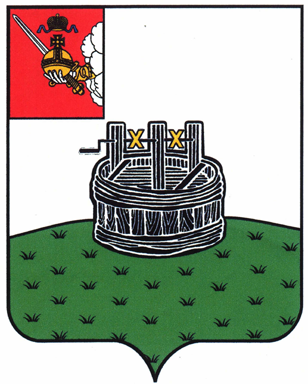 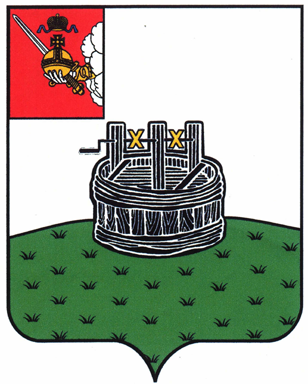 АДМИНИСТРАЦИЯ ГРЯЗОВЕЦКОГО МУНИЦИПАЛЬНОГО ОКРУГАП О С Т А Н О В Л Е Н И Е                                г. Грязовец  О внесении изменений в постановление администрации Грязовецкого муниципального округа от 27 января 2023 г. № 129 «Об оплате труда работников Бюджетного учреждения Грязовецкого муниципального округа Вологодской области «Многофункциональный центр предоставления государственных и муниципальных услуг»»  В соответствии с Трудовым кодексом Российской Федерации, Федеральным             законом от 6 октября 2003 г. № 131-ФЗ «Об общих принципах организации местного самоуправления в Российской Федерации», в целях устранения при принятии                      постановления технической ошибки и необходимости соблюдения трудовых прав             работников Бюджетного учреждения Грязовецкого муниципального округа                         Вологодской области «Многофункциональный центр предоставления                                          государственных и муниципальных услуг»Администрация Грязовецкого муниципального округа ПОСТАНОВЛЯЕТ:1. Внести изменения в постановление администрации Грязовецкого                        муниципального округа от 27 января 2023 г. № 129 «Об оплате труда работников Бюджетного учреждения Грязовецкого муниципального округа Вологодской области «Многофункциональный центр предоставления государственных и муниципальных услуг» изложив пункт 2.1  Порядка установления стимулирующих выплат директору, его заместителю и работникам Учреждения в следующей редакции:«2.1. Выплата к окладу работника Учреждения за выслугу лет.Выплата устанавливается по основному месту работы и работникам                     по совместительству, при стаже работы в размерах: от 1 года до 5 лет - 10 процентов должностного оклада;от 5 до 10 лет - 15 процентов должностного оклада;от 10 до 15 лет - 20 процентов должностного оклада;свыше 15 лет- 30 процентов должностного оклада.В стаж работы, дающий право на получение выплаты за выслугу лет                         включается:- работа на должностях руководителей и специалистов органов государственной власти и органов местного самоуправления;- периоды замещения государственных должностей, замещения                                  муниципальных должностей, должностей государственной гражданской                            и муниципальной службы; - время работы в организациях, учреждениях на должностях, занятие которых требует наличия специального образования или квалификации, аналогичной                        занимаемой должности.Стаж работы для установления выплаты определяется комиссией                                      по установлению стимулирующих выплат.Назначение выплаты производится директором Учреждения на основании                  соглашения к трудовому договору работника с учетом решения комиссии                                по социальным вопросам.  Основным документом для определения стажа является трудовая книжка                работника.Выплата за выслугу лет работникам Учреждения производится                                  дифференцированно в зависимости от стажа работы, дающего право на получение этой выплаты. Выплата за выслугу лет начисляется исходя из оклада работника.Если у работника право на назначение или изменение размера выплаты                        за выслугу лет наступило в период его пребывания в очередном отпуске, а также                    в период его временной нетрудоспособности, выплата указанной надбавки                                  производится после окончания отпуска, временной нетрудоспособности.При увольнении работника выплата за выслугу лет исчисляется                             пропорционально отработанному времени и выплачивается при окончательном               расчете.».2. Настоящее постановление вступает в силу со дня его подписания                               и распространяется на правоотношения, возникшие с 1 января 2023 г. 3. Руководителю Бюджетного учреждения Грязовецкого муниципального                 округа Вологодской области «Многофункциональный центр предоставления                                   государственных и муниципальных услуг» при необходимости провести перерасчет оплаты труда работникам в соответствии с настоящим постановлением.Глава Грязовецкого муниципального округа                                             С.А. Фёкличев01.02.2024№202